Муниципальная бюджетная дошкольная образовательная организация Центр развития ребенка - детский сад № 34станицы Старотитаровской муниципального образования Темрюкский районПРОЕКТ ПО САМООБРАЗОВАНИЮдолгосрочныйТема: «Формирование основ безопасности жизнедеятельности детей старшего дошкольного возраста»Приготовил: старший воспитательГарькуша Наталья Вячеславовнаст. Старотитаровская2019гСодержание                                                                            2Технологическая карта проекта                                              3Актуальность проекта                                                             3Цели и задачи проекта                                                            3Принципы реализации проекта                                              4Основные этапы проекта                                                        4План проекта                                                                          5Практическая значимость проекта                                         8Список используемой литературы                                         9Проект по самообразованию «Формирование основ безопасности жизнедеятельности детей старшего дошкольного возраста»Вид проекта: долгосрочный октябрь-2019 – май 2020годТип проекта: познавательно – практическийУчастники проекта: дети старших групп, родители (законные представители), воспитатели.Актуальность темы для заработки.В современном мире никто не застрахован ни от техногенных катастроф, ни от стихийных бедствий. Особую тревогу мы взрослые испытываем за беззащитных маленьких детей - наших дошколят. Сегодня сама жизнь доказала необходимость обучения наших малышей основам безопасности жизнедеятельности. Ведь в условиях социального, природного и экологического неблагополучия естественная любознательность ребенка в познании окружающего мира может стать для него небезопасной. Поэтому необходимо сформировать у детей сознательное и ответственное отношение личной безопасности и безопасности окружающих, воспитывать готовность к эффективным, обоснованным действиям в неадекватных ситуациях. Именно поэтому изучение ОБЖ актуально в современном дошкольном образовании.Цель проекта: Формирование у детей осознанного выполнения правил поведения, обеспечивающих сохранность их жизни и здоровья в современных условиях улицы, транспорта, природы, быта.В соответствии с целью сформированы задачи:Образовательные:-дать понять детям, что огонь бывает другом, а бывает и врагом;-учить детей видеть дорожные знаки и соблюдать правила на дороге;-учить применять правила безопасности с незнакомыми людьми на дороге.Развивающие:-формировать умение реально оценивать возможную опасность;-развивать творческие способности дошкольников.Воспитательные:-воспитывать чувство осторожности и самосохранения;-воспитывать в детях уверенность в своих силах, проводить профилактику страха перед огнем;-воспитывать чувства благодарности людям, которые помогают нам в трудных ситуациях.Практические: -прививать практические навыки поведения детей в определенных опасных ситуациях в быту, на улице и в лесу;-учить элементарным действиям по тушению очага возгорания;-показать родителям знания и умения детей, приобретенные в ходе реализации проекта;-вовлечь их в образовательный процесс ДОО.Принципы реализации проекта:-систематическое изучение наиболее вероятных причин возникновения пожаров;-целенаправленное изучение правил безопасного поведения в детском саду, дома, на улице, в лесу;-принцип креативности, позволяющий формировать новые знания, умения, навыки в области противопожарной безопасности ребенка на базе уже имеющихся;-принцип гуманизации: во главу проекта поставлен ребенок и забота о его здоровье и безопасности.Интеграция образовательных областей: «Познавательное развития», «Социально-коммуникативное развитие», «Речевое развитие», «Физическое развитие», «Художественно-эстетическое развитие».Значимость проекта для всех его участниковДети: получают и закрепляют на практике правила безопасности.Педагоги: продолжение освоения метода проектирования – метод организации насыщенной детской деятельности, который дает возможность расширять образовательное пространство, придать ему новые формы, эффективно развивать творческое и познавательное мышление дошкольников.Родители: расширяют возможности сотрудничества со своими детьми, подготавливают материал для обучения своих детей.Планируемые результаты:-составление дополнительных разработок занятий, игр, досугов;-овладение детьми навыками правильных действий в случае пожара, их отработка до автоматизма;-осознанное выполнение правил противопожарной безопасности;-овладение знаниями простейших дорожных знаков, правил для пешехода и знаний сигналов светофора;-соблюдение правил поведения с незнакомыми людьми и предметами;-пополнение уголка безопасности и обогащение РППС группы.Проект включает в себя 3 этапа:-подготовительный;-основной;-заключительный.1. Подготовительный этап-Определение темы проекта;-формулировка цели и определение задач;-подбор материалов по теме проекта;-составление плана основного этапа проекта.План работы над проектом3 этап – заключительный        Оформление выставки детских работ, оформление уголка безопасности в группе, подборка консультаций для родителей по ОБЖ, подборка и составление памяток по ОБЖ, изготовление папок-передвижек.        Сообщение для воспитателей из опыта работы на педсовете МБДОО ЦРР ДС №34 «Формирование основ безопасного поведения у детей старшего дошкольного возраста через познавательную проектную деятельность».        Публикация материала проектной деятельности на официальном сайте МБДОО ЦРР ДС №34.Практическая значимость проекта:          Благодаря проекту дети были ознакомлены с основами безопасного поведения. Могут смело применять свои знания и умения в свободной деятельности.          Во время работы дети проявляли повышенный интерес и любознательность. Испытывали яркие и положительные эмоции, что способствовало формированию чувства ответственности за свою жизнь.           Родители также активно принимали участие в работе, что помогло взаимодействию с детьми и воспитателями.Список используемой литературыР.Б. Стеркина, Н.Н. Авдеева, О.Л. Князева, учебно-методическое пособие по основам безопасности, изд. Детство – Пресс, 2005-144с.К.Ю. Белая Формирование основ безопасности у дошкольников, пособие для педагогов дошкольных учреждений и родителей. – М.: Мозаика –Синтез Москва,2013 -64сТ.П. Гарнышева ОБЖ для дошкольников. Планирование работы, конспекты занятий, игры, изд. Детство-Пресс, 2011-128с.Т.Ф. Саулина Ознакомление дошкольников с правилами дорожного движения.-М.:  Мозаика – Синтез, 2013-112сИнтернет ресурсы:https://www.youtube.com/watch?v=PVSePWtt31c – Уроки безопасности тетушки Совы.План работы по самообразованиюИндивидуальный план самообразования на 2019-2020 учебный год.Воспитателя (специалиста) старшего воспитателя_______________ДОО Муниципальная бюджетная дошкольная образовательная организация Центр развития ребенка - детский сад № 34 станицы Старотитаровской муниципального образования Темрюкский районФ.И.О. Гарькуша Наталья ВячеславовнаОбразование высшее, Институт международного права, экономики, гуманитарных наук и управления имени К.В. Россинского, г. Карснодар 2015гКурсы повышения квалификации ООО «Инфоурок» по программе «Методическая деятельность в дошкольном образовании, г. Смоленск ,2019г  Консультация: «Как обезопасить своего ребенка»Как обезопасить своего ребенка?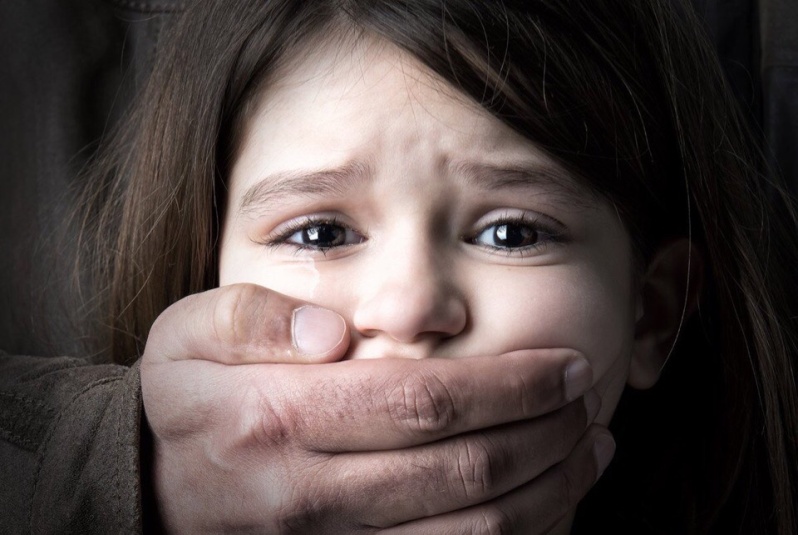 Невозможно не выпускать его из дома и не давать ни с кем общаться. Но на самом деле, достаточно научить ребенка нескольким простым вещам. 
Чему учить детей 

1.«Свой-чужой». «Не ходи никуда с незнакомыми людьми!» Именно эту фразу мы говорим своим детям, надеясь оградить их от возможных педофилов и похитителей. И дети запоминают, что с незнакомыми людьми ходить никуда нельзя. А со знакомыми – можно. И уходят… 
Ребенок в силу своего жизненного опыта и юного возраста неспособен в полной мере оценить опасность, которая может ему грозить, и полностью полагается на взрослых. Важно разграничить для ребенка понятия, кто свой, а кто чужой.Поставьте четкие рамки того, кто является «своим», с кем можно смело идти, а кто не входит в круг доверия. Пусть в этот круг входят самые близкие для ребенка люди, те, с кем он живет или постоянно общается: мама, папа, бабушки, дедушки, старшие братья и сестры. Пусть это будет очень узкий круг, но в нем будут люди, которым вы смело можете доверить жизнь своего ребенка. 
И каким бы милым и добрым ни казался человек, подошедший к вашему ребенку, даже если он знает, как зовут маму и папу, самого ребенка, даже если он работает вместе с кем-то из родителей или одет в форму сотрудника полиции, например, все равно этот человек чужой, а значит, никуда с ним уходить нельзя. А садиться в машину друзей родителей и неблизких родственников или идти с ними куда-то можно только в том случае, если ребенок позвонил родителям и они дали на это свое разрешение. 
2. Научите говорить «НЕТ!». Как часто мы учим детей: «Ребенок должен слушаться взрослых». И дети слушаются и покорно делают все, что им скажет взрослый. И даже если взрослый человек требовательно и сурово просит пройти с ним, ребенок должен уметь сказать «нет», а не послушно идти за чужим человеком в угоду его желаниям. 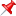 3. Просить помощи не стыдно. Причины, почему дети не могут попросить помощи, абсолютно разные: кому-то стыдно, неловко, кто-то боится — но результат всегда один. Попавший в беду и не попросивший помощи ребенок самостоятельно решить проблему не сможет, а значит, и шансов выжить у него не останется. Объясните своему ребенку, что взрослые всегда придут на помощь ребенку, особенно если ему грозит опасность. 4. Кричать нужно уметь. «Тише, ты в общественном месте! Что ты кричишь, как дикарь? Ты что, в лесу родился?» - наверняка многие помнят эти фразы из своего детства, а кто-то уже неоднократно говорил их своим детям. И это нормально, что мы прививаем своим детям культуру поведения в обществе, вот только есть и побочный эффект: дети перестают кричать вообще. И в тот момент, когда вашему ребенку понадобится помощь – а ее так легко попросить, достаточно просто крикнуть погромче, – ребенка может парализовать наказ родителей не кричать в общественном месте. 
Объясните ребенку, что кричать ради спасения своей жизни можно и нужно. Что никто не осудит и не шикнет на него, а наоборот, помогут и поддержат. Выезжайте вместе на природу и кричите. Помогите своему ребенку научиться кричать! 
5.Безопасность – значит жизнь. Приучите своего малыша ходить по одной и той же улице, переходить дорогу в правильном месте. Исключите из его маршрута безлюдные и неосвещенные улицы, парковые зоны, заброшенные здания, гаражи, стройки. Путь ребенка должен быть освещен, улицы должны быть проходимыми. Ребенка, находящегося на виду, похитить намного сложнее, а значит, малыш будет в безопасности. Пройдите с ним вместе эту дорогу, когда он начинает ходить один, и обратите его внимание на потенциально опасные места, куда ходить нельзя. 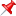 Начинайте искать сразу. Все похищения можно условно разделить на два типа: «добрые» — если целью похищения не является насилие, и «злые», при которых цель – физическое или сексуальное насилие. Если похищение «злое», то в 75% случаев есть всего три часа, чтобы найти ребенка живым. Именно поэтому очень важно сразу начинать искать. Кроме того, чем быстрее начнется поиск, тем скорее ребенок вернется домой! Ведь если прошло немного времени, значит, еще свидетели не успели далеко уйти, записи на камерах свежие, и даже собака может взять след. 
Как только ребенок не вернулся вовремя домой, обзвоните знакомых и родных, сообщите всем о случившемся, узнайте, не у них ли он. Позвоните одноклассникам, учителям, друзьям, бывшим мужьям и женам, бабушкам и дедушкам. Пройдите обычным маршрутом ребенка, проверьте его любимые места и сразу же подавайте заявление в полицию. 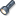 Если в полиции вам предлагают подождать, говорят «погуляет и вернется» - не соглашайтесь, настаивайте на том, чтобы у вас приняли заявление или звоните в 112 и сообщайте о том, что в таком-то отделении у вас его не принимают. Не бойтесь подключать добровольческие движения. Не страшно просить помощи, попав в беду, страшно опоздать!  Конечно, все эти советы не могут защитить от опасностей того мира, где мы живем, на сто процентов, они могут снизить риск до минимума. Консультация «Опасности подстерегающие ребенка на улице»Маленький ребенок не знает, что такое опасность, и где она может его подстерегать. Родителям следует это понимать и обучать малыша безопасному поведению с ранних лет.Не разговаривать с незнакомцамиОдна из самых больших опасностей, поджидающих ребенка на улице — знакомство с «хорошими» дядями или тетями. Поэтому очень важно, чтобы родители научили ребенка правильно вести себя с незнакомыми людьми. Родителям следует как можно раньше объяснить ребенку, почему не нужно разговаривать с незнакомыми людьми и уж тем более идти с ними куда-либо. Расскажите малышу, что мама или папа никогда не отправит чужого человека за своим сыном или дочкой. На любое предложение незнакомца научите ребенка «нет», а в случае необходимости убегать, и держаться подальше от припаркованных машин.Самое непростое — объяснить послушному ребенку, что его послушание не всегда хорошо. Чужой человек может начать его ругать, отчитывать за проступок и сказать, что ведет его «к родителям» или «в милицию», а послушный малыш, почувствовавший свою вину, пойдет за дядей. Родителям следует объяснить ребенку, что не стоит поддаваться на подобные провокации, не нужно попадаться на крючок, когда незнакомец говорит: «А ты маменькин сыночек? На все всегда у нее разрешения спрашивать будешь?». Важно объяснить, что в опасной ситуации крик может оказаться спасательным кругом. При этом самым действенным будет не крик о помощи, на который уже мало кто реагирует, а слова «Это не мой папа (мама)!»Объясните ребенку, что его тело — только его собственное, никто не имеет права его трогать без его согласия. Ребенку не следует брать подарки, сладости от незнакомцев, никто не может брать его на руки без согласия в первую очередь мамы, а потом уже самого малыша. Если все-таки подобное случилось, то ребенок может кричать, а также укусить или поцарапать незнакомца.Научите ребенка говорить «нет»В большинстве случаев умение сказать «нет» — это проявление не слабости, а собственной силы воли, достоинства. Ребенок должен обязательно отказать незнакомцу, если он предлагает:попробовать что-либо запретное;поехать куда-то;пойти к себе в гости, в магазин;«хорошо» отдохнуть, поиграть вдали от надоедливых взрослых, родителей;подвезти на машине или показать дорогу, усадив малыша в машину;на улице купить что-либо, сыграть в азартную игру;совершить недостойный поступок;погадать с целью узнать будущее.Правила безопасности на прогулкеОчень важно научить ребенка постарше предупреждать, куда, когда и с кем он идет гулять. Объясните, что эта информация вам нужна не потому, что вы любопытны и хотите держать его жизнь под контролем, а в целях его безопасности и вашего спокойствия. Будет также хорошо, если ребенок сообщит вам о своем маршруте движения, который в идеале не должен пролегать через лес, парк, безлюдные и мало освещенные места. С ранних лет важно научить малыша соблюдать правила дорожного движения. Необходимо рассказать, как вести себя при встрече с шумной кампанией, что с ней ни в коем случае не стоит вступать в конфликт. Также проследите, чтобы ваш ребенок не надевал на себя дорогие украшения, не брал с собой дорогие вещи на прогулку, не стоит и демонстрировать свой телефон во дворе, чтобы избежать излишнего внимания у недобропорядочных взрослых или ровесников.Объясните, что играть стоит во дворе, а не у дорог, в подвалах, на чердаках и стройках и других небезопасных местах, также стоит избегать контакта с бездомными собаками и кошками, ни в коем случае их не следует дразнить!Не стоит входить в подъезд с незнакомыми людьми – нужно обязательно дождаться, пока они уйдут, либо пока не встретится кто-то из знакомых, которые могли бы проводить малыша до двери квартиры. Заходить в лифт с незнакомцами тоже чревато неприятностями. Лучше дождаться, когда приедет другой лифт, или вернется пустым. Если ребенок обнаружил дверь в свою квартиру открытой, то не стоит заходить домой, нужно обратиться к соседям, или воспользоваться мобильным телефоном. чтобы позвонить домой.Нам всем (и дети — не исключение) часто кажется, что на знакомой улице, в своем подъезде с нами не может случиться ничего страшного. Чаще всего это действительно так. И все же не стоит пренебрегать элементарными правилами безопасности. Постарайтесь объяснить ребенку, что соблюдение этих правил избавит его от неприятностей, а вас - от лишних переживаний.МероприятияЦелиЦелиОтветственныеОтветственныеЭтап -  подготовительныйЭтап -  подготовительныйЭтап -  подготовительныйЭтап -  подготовительныйЭтап -  подготовительныйИзучение и сбор теоретического и методического материала по использованию проектного метода в ДООИзучение и сбор теоретического и методического материала по использованию проектного метода в ДООПовышение собственной профессиональной компетентности через изучение технологии проектированияПовышение собственной профессиональной компетентности через изучение технологии проектированиявоспитательСоставление плана над проектомСоставление плана над проектомРеализация мероприятий по проектной деятельности.Реализация мероприятий по проектной деятельности.воспитательБеседа с родителями на тему «Азбука безопасности детей на дорогах»Беседа с родителями на тему «Азбука безопасности детей на дорогах»Сформировать интерес у родителей по созданию условий для реализации проектаСформировать интерес у родителей по созданию условий для реализации проектаВоспитатель, родителиПоисковая работа по подбору иллюстративного материала, художественных произведений, информационного материала по теме проекта.Поисковая работа по подбору иллюстративного материала, художественных произведений, информационного материала по теме проекта.Создать условия для реализации проектаСоздать условия для реализации проектаВоспитатель, родителиСоздание условий для организации работы: обогащение развивающей предметно- пространственной средыСоздание условий для организации работы: обогащение развивающей предметно- пространственной средыВоспитывать трудолюбие, развивать творчество детейВоспитывать трудолюбие, развивать творчество детейвоспитательОзнакомление родителей и детей с фотоматериалом «Основные правила формирования основ безопасного поведения у детей дошкольного возрастаОзнакомление родителей и детей с фотоматериалом «Основные правила формирования основ безопасного поведения у детей дошкольного возрастаСформировать интерес у детей к проектной деятельностиСформировать интерес у детей к проектной деятельностиВоспитатель, родители, дети.2 этап - Основной2 этап - Основной2 этап - Основной2 этап - Основной№п/пТема. ЦельРабота с детьмиРабота с родителямиОктябрь«Если тебе угрожает опасность»Цель: закрепить у детей навыки правильного поведения в экстремальных ситуациях.1.Обсуждение типичных ситуаций угрожающих жизни и здоровью ребенка.2. Просмотр тематического мультфильма «Уроки безопасности тетушки Совы»3. Дид. игра «Найди безопасный путь зайчика к дому»Консультация : «Как обезопасить своего ребенка»Ноябрь«Опасности в доме (острые, колющие, режущие предметы)»Цель: учить детей определять такие предметы и закрепить . Беседа об острых, колющих, режущих предметах. Рассказы детей из личного опыта.Консультация:«Расскажи и покажи дома своему ребенку какие могут быть предметы , которые влекут за собой опасность»Декабрь «Основные правила поведения и действия при пожаре»Цель: ознакомление детей с действиями при пожаре1 Беседа «Чтобы не было пожара»2 Дид. игра «Сигнал тревоги»3 Чтение стихов и рассказов по теме.4 Игра –имитация «Пожарники»Оформление памятки: «Правила пожарной безопасности и поведения при пожаре»Январь«Знаешь ли ты свой адрес, можешь ли ты объяснить, где живешь?»Цель: помочь детям запомнить и твердо знать свой адрес.1.Игровое упражнение «Если ты потерялся». Нарисовать дом, в котором ребенок живет, ориентиры, помогающие определить место жительства.2.Темптическая беседа «Назови свой адрес!»Консультация «Опасности подстерегающие ребенка на улице»Февраль«Мы – пассажиры»Цель: закрепить полученные знания по правилам поведения в общественном транспорте.1.Дид.игра «Назови виды транспорта»2.Беседа о правилах дорожного движения.3. Игра-тренинг: «Мы пассажиры автобуса»Консультация: «С ребенком едем в общественном транспорте»Март«Предметы, требующие осторожного обращения»Цель: закрепить правила пользования некоторыми пожароопасными предметами, запомнить их, учить самостоятельно делать выводы о последствиях неосторожного обращения сними.1.Тематическая беседа на тему.2.Экскурсия «Изучаем план эвакуации детского сада»3.Игра-тренинг «Как правильно позвонить в службу 01»Консультация: «Не бывает дыма без огня»Апрель«Безопасность  при отдыхе на природе»Цель: закрепить основные правила поведения при отдыхе на природе1.Игра-тренинг: «Если рядом пчелы»2.Разгадывание тематических загадок.3.Подвижная игра «Прятки-АУ!»4.Рисование тематических плакатов: «Береги природу!»Папка-передвижка «Экскурсии в природу»Май«Лекарственные растения»Цель: познакомить детей с некоторыми лекарственными растениями1.Беседа «Лекарственные растения, польза и вред»2.Разгадывание загадок о растениях.3.Упражнение детей в практическом определении растений по запаху.Оформление уголка для родителей: «Растения наши друзья»